Rock Your Benefits Series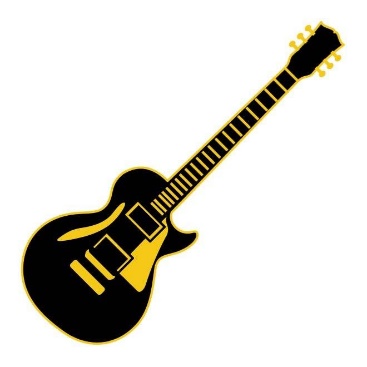 With John Dutcher, CWICWorkshop 2: What is the Medicaid Buy-In for Working People with Disabilities and How do I Apply?Rock Your Benefits is a series of workshops that cover many kinds of public benefits that a person with a disability can receive. It will include information on health insurance, housing, food security, work incentives, and many more.Tuesday, July 9th11a – 12:30pLocated:Center for Independence, Inc.1716 Central AvenueAlbany, NY 12205Please RSVP by Monday, July 8th (518) 459-6422www.cdciweb.comLight Refreshments will be served.